EL CONCEJO MUNICIPAL DE SAN FRANCISCO GOTERA, DEPARTAMENTO DE MORAZAN. CONSIDERANDO I. Que por Decreto Municipal Número 1 de fecha 20 de enero de 1993, publicado en el Diario Oficial número 15-Bis, Tomo No. 318, correspondiente al viernes 22 de enero de 1993, fue aprobada la ORDENANZA DE LAS TASAS POR SERVICIOS MUNICIPALES de esta Ciudad. II. Que en dicha Ordenanza es necesario incorporar rubros importantes y reformar otros, para una adecuada recolección de los tributos, con el fin de cubrir costos de funcionamiento en diferentes servicios que presta la Municipalidad.POR TANTO En uso de las facultades conferidas en la Constitución de la República, Código Municipal y Ley General Tributaria Municipal.DECRETA: Las siguientes reformas y adiciones a la ORDENANZA REGULADORA DE TASAS POR SERVICIOS MUNICIPALES DE LA CIUDAD DE SAN FRANCISCO GOTERA, DEPARTAMENTO DE MORAZAN. Así:Art. 1.- SERVICIOS MUNICIPALESArt. 2.- Las presentes reformas entrarán en vigencia ocho días después de su publicación en el Diario Oficial. DADO EN LA ALCALDIA MUNICIPAL Y JEFATURA DEL DISTRITO DE SAN FRANCISCO GOTERA, a los trece días del mes de agosto del dos mil dos.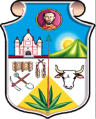 ALCALDIA MUNICIPAL DE SAN FRANCISCO GOTERAUNIDAD DE ASESORIA JURIDICALEGISLACIONALCALDIA MUNICIPAL DE SAN FRANCISCO GOTERAUNIDAD DE ASESORIA JURIDICALEGISLACIONALCALDIA MUNICIPAL DE SAN FRANCISCO GOTERAUNIDAD DE ASESORIA JURIDICALEGISLACIONALCALDIA MUNICIPAL DE SAN FRANCISCO GOTERAUNIDAD DE ASESORIA JURIDICALEGISLACIONNombre:   ORDENANZA REGULADORA DE LAS TASAS POR SERVICIOS  MUNICIPALES DE LA CIUDAD DE SAN FRANCISCO (GOTERA), DEPARTAMENTO DE MORAZAN.Nombre:   ORDENANZA REGULADORA DE LAS TASAS POR SERVICIOS  MUNICIPALES DE LA CIUDAD DE SAN FRANCISCO (GOTERA), DEPARTAMENTO DE MORAZAN.Nombre:   ORDENANZA REGULADORA DE LAS TASAS POR SERVICIOS  MUNICIPALES DE LA CIUDAD DE SAN FRANCISCO (GOTERA), DEPARTAMENTO DE MORAZAN.Nombre:   ORDENANZA REGULADORA DE LAS TASAS POR SERVICIOS  MUNICIPALES DE LA CIUDAD DE SAN FRANCISCO (GOTERA), DEPARTAMENTO DE MORAZAN.Nombre:   ORDENANZA REGULADORA DE LAS TASAS POR SERVICIOS  MUNICIPALES DE LA CIUDAD DE SAN FRANCISCO (GOTERA), DEPARTAMENTO DE MORAZAN.Materia: Derecho TributarioMateria: Derecho TributarioMateria: Derecho TributarioCategoría: ReformaCategoría: ReformaOrigen: Alcaldía MunicipalOrigen: Alcaldía MunicipalOrigen: Alcaldía MunicipalEstado: VigenteEstado: VigenteNaturaleza: Decreto Municipal Naturaleza: Decreto Municipal Naturaleza: Decreto Municipal No. 9Fecha: 13/08/2002D.O: 151D.O: 151Tomo: 356Publicación D.O: 19/08/2002Publicación D.O: 19/08/2002Comentarios: Por medio del presente Decreto se reforma la Ordenanza Reguladora de las Tasas por Servicios Municipales de la Ciudad de San Francisco Gotera.Comentarios: Por medio del presente Decreto se reforma la Ordenanza Reguladora de las Tasas por Servicios Municipales de la Ciudad de San Francisco Gotera.Comentarios: Por medio del presente Decreto se reforma la Ordenanza Reguladora de las Tasas por Servicios Municipales de la Ciudad de San Francisco Gotera.Comentarios: Por medio del presente Decreto se reforma la Ordenanza Reguladora de las Tasas por Servicios Municipales de la Ciudad de San Francisco Gotera.Comentarios: Por medio del presente Decreto se reforma la Ordenanza Reguladora de las Tasas por Servicios Municipales de la Ciudad de San Francisco Gotera.Contenido: DECRETO NÚMERO 9Contenido: DECRETO NÚMERO 9Contenido: DECRETO NÚMERO 9Contenido: DECRETO NÚMERO 9Contenido: DECRETO NÚMERO 91.1.3 Mercado, Plaza y Sitios PúblicosSe modifica y se creanMercado, Plaza y Sitios PúblicosSe modifica y se creanMercado, Plaza y Sitios PúblicosSe modifica y se crean1.1.3.2.7 POR SERVICIOS DE ENERGÍA ELÉCTRICA, EN PIEZAS, PUESTOS INTERIORES Y EXTERIORES DE LOS MERCADOS: POR SERVICIOS DE ENERGÍA ELÉCTRICA, EN PIEZAS, PUESTOS INTERIORES Y EXTERIORES DE LOS MERCADOS: POR SERVICIOS DE ENERGÍA ELÉCTRICA, EN PIEZAS, PUESTOS INTERIORES Y EXTERIORES DE LOS MERCADOS: 1.1.3.2.7.1 Por Refrigeradora, cámara refrigerante, cafeteras y otros aparatos similares al mes……………………………………………¢300.00300.001.1.3.2.7.2Por Cámara refrigerante o refrigeradoras, aparatos de sonido, 1 lámpara fluorescente, al mes………………………..¢150.00150.001.1.3.2.7.3Por cafeteras, aparatos de sonido, 2 lámparas fluorescentes, al mes………………………………………………….¢125.00125.001.1.3.2.7.4Por ventiladores, aparatos de sonido, 1 lámpara fluorescente, al mes..………………………………………………….¢100.00100.001.1.3.2.7.5Por aparatos de sonido, 1 bombilla, 1 lámpara fluorescente, al mes…………………………………………………..¢75.0075.001.1.3.2.7.6Por 2 bombillas de 100wts, 1 lámpara fluorescente, al mes…………………………………………………………………………..¢75.0075.001.1.3.2.7.7Por 1 bombilla o lámpara fluorescente, al mes……………..¢50.0050.00PROF. FELIPE ALBERTO FLORES ALCALDE MUNICIPALPROF. FELIPE ALBERTO FLORES ALCALDE MUNICIPALCARLOS FRANCISCO ARAGÓN LOPEZSÍNDICO MUNICIPALLIC. ORLANDO MARTÍNEZ IGLESIASPRIMER REGIDORING. JOSÉ ADÁN ROMERO FUENTESSEGUNDO REGIDORCARLOS FUENTESTERCER REGIDORLICDA. LUZ ABELINA GONZALEZ DE RODRIGUEZQUINTO REGIDORRENE GARCÍA SEXTO REGIDORING.RAÚL ALFREDO SALAMANCAREGIDOR SUPLENTEPROF. MARVIN MAURICIO ALAS SEGOVIAREGIDOR SUPLENTEPROFA. FLORA DEL CARMEN SÁNCHEZ REGIDOR SUPLENTEPROF. OSCAR ARNOLDO VASQUEZREGIDOR SUPLENTEMILAGRO DE LA PAZ ARGUETASECRETARIA MUNICIPAL INTA.MILAGRO DE LA PAZ ARGUETASECRETARIA MUNICIPAL INTA.